17 мая в территориальном отделе ЗАГС Богучарского района прошло награждение семейных пар, отметивших золотой свадебный юбилей. В районе доброй традицией стало празднование Международного дня семей. В этот день проводится чествование крепких, сложившихся семейных пар, которые многие годы прожили вместе и по сей день продолжают радовать друг друга своим теплом.Со словами поздравлений выступил Могилин Сергей Дмитриевич, заместитель главы администрации Богучарского района, и вручил поздравительные адреса губернатора Воронежской области супружеским парам.	Поздравили участников и гостей с Днем семьи и пожелали душевного мира, мудрости и терпения, счастья и семейного благополучия глава Поповского сельского поселения Ленченко Ольга Александровна, глава Дьяченковского сельского поселения Сыкалов Виктор Иванович, глава Радченского сельского поселения Рыбянцев Николай Алексеевич и ведущий специалист администрации Залиманского сельского поселения Котенко Юлия Валентиновна.Собравшихся в зале поздравила начальник территориального отдела ЗАГС Богучарского района Мамченко Валентина Васильевна.	Клирик храма Святого мученика Иоанна Воина иерей Дмитрий в свою очередь поздравил всех присутствующих с праздником, сказал напутственные слова и вручил семьям иконы.В тематической концертной программе приняли участие солисты РДК «Юбилейный». Мероприятие прошло в теплой дружеской атмосфере, у присутствующих осталось праздничное настроение и положительные эмоции.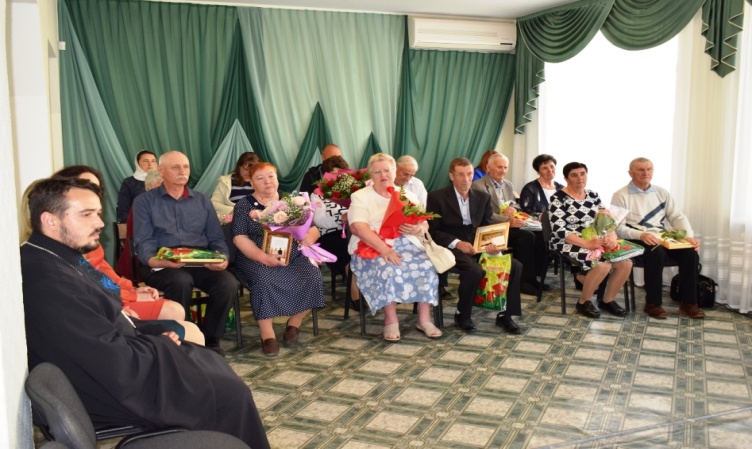 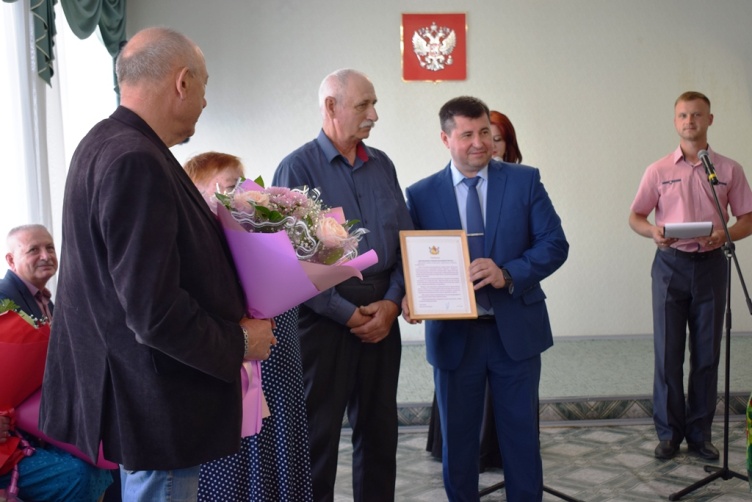 